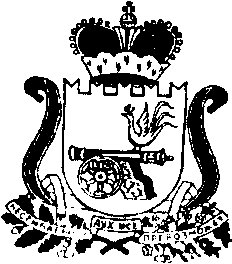 АДМИНИСТРАЦИЯ МУНИЦИПАЛЬНОГО ОБРАЗОВАНИЯ «КАРДЫМОВСКИЙ РАЙОН» СМОЛЕНСКОЙ ОБЛАСТИП О С Т А Н О В Л Е Н И Еот 15.12.2020 № 00734Об утверждении Порядка проведения открытого конкурса на право получения свидетельства об осуществлении перевозок по одному или нескольким муниципальным маршрутам регулярных перевозок по нерегулируемым тарифам на территории муниципального образования «Кардымовский район» Смоленской областиВ целях организации транспортного обслуживания населения на маршрутах регулярных перевозок на территории муниципального образования «Кардымовский район» Смоленской области, в соответствии с Федеральным законом от 6 октября 2003 года № 131-ФЗ «Об общих принципах организации местного самоуправления в Российской Федерации», Федеральным законом от 13 июля 2015 года № 220-ФЗ «Об организации регулярных перевозок пассажиров и багажа автомобильным транспортом и городским наземным электрическим транспортом в Российской Федерации и о внесении изменений в отдельные законодательные акты Российской Федерации», Администрация муниципального образования «Кардымовский район» Смоленской областип о с т а н о в л я е т:1. Утвердить прилагаемый Порядок проведения открытого конкурса на право получения свидетельства об осуществлении перевозок по одному или нескольким муниципальным маршрутам регулярных перевозок по нерегулируемым тарифам на территории муниципального образования «Кардымовский район» Смоленской области.2. Сектору информационных технологий Администрации муниципального образования «Кардымовский район» Смоленской области опубликовать настоящее постановление на официальном сайте Администрации муниципального образования «Кардымовский район» Смоленской области в сети «Интернет».3. Настоящее постановление вступает в силу с даты его подписания.4. Контроль исполнения настоящего постановления оставляю за собой.УТВЕРЖДЕН
постановлением Администрации муниципального образования «Кардымовский район» Смоленской области от __.__.2020 года № __Порядок проведения открытого конкурса на право получения свидетельства об осуществлении перевозок по одному или нескольким муниципальным маршрутам регулярных перевозок по нерегулируемым тарифам на территории муниципального образования «Кардымовский район» Смоленской областиОбщие положения1. Настоящий Порядок организации и проведения открытого конкурса на право получения свидетельства об осуществлении перевозок по одному или нескольким муниципальным маршрутам регулярных перевозок по нерегулируемым тарифам на территории муниципального образования «Кардымовский район» Смоленской области (далее – Порядок) разработан в соответствии с Федеральным законом от 6 октября 2003 года № 131-ФЗ «Об общих принципах организации местного самоуправления в Российской Федерации» (далее – Федеральный закон   № 131-ФЗ), Федеральным законом от 13 июля 2015 года № 220-ФЗ «Об организации регулярных перевозок пассажиров и багажа автомобильным транспортом и городским наземным электрическим транспортом в Российской Федерации и о внесении изменений в отдельные законодательные акты Российской Федерации» (далее – Федеральный закон № 220-ФЗ) в целях отбора индивидуальных предпринимателей, юридических лиц, участников договора простого товарищества, обеспечивающих наиболее безопасные и качественные условия перевозки пассажиров на маршрутах регулярных перевозок на территории муниципального образования «Кардымовский район» Смоленской области.2. Организует и проводит открытый конкурс Администрация муниципального образования «Кардымовский район» Смоленской области в лице уполномоченного органа - отдел строительства, транспорта, ЖКХ, связи Администрации муниципального образования «Кардымовский район» Смоленской области (далее – Уполномоченный орган).3. Для проведения открытого конкурса Уполномоченным органом создается комиссия по проведению открытого конкурса на право получения свидетельства об осуществлении перевозок по одному или нескольким муниципальным маршрутам регулярных перевозок по нерегулируемым тарифам на территории муниципального образования «Кардымовский район» Смоленской области (далее – Комиссия).Состав Комиссии утверждается постановлением Администрации муниципального образования «Кардымовский район» Смоленской области. В состав Комиссии входят председатель Комиссии, заместитель председателя Комиссии, секретарь и члены Комиссии. Помимо представителей Администрации муниципального образования «Кардымовский район» Смоленской области по согласованию в состав Комиссии могут быть включены представители Администраций поселений муниципального образования «Кардымовский район» Смоленской области и независимые эксперты. Комиссия формируется в составе не менее пяти человек.Заседание Комиссии проводит председатель Комиссии, а в его отсутствие – заместитель председателя Комиссии.Заседание Комиссии считается правомочным, если на нем присутствуют более половины от общего числа членов Комиссии. Члены Комиссии участвуют в заседании Комиссии лично.Комиссия:а) осуществляет вскрытие конвертов с заявками; рассматривает заявки на участие в открытом конкурсе на соответствие требованиям, установленным конкурсной документацией и настоящим Порядком; осуществляет допуск заявителя к участию в открытом конкурсе;б) осуществляет сопоставление и оценку заявок по балльной системе в соответствии со шкалой для оценки критериев и сопоставления заявок на участие в открытом конкурсе на право получения свидетельства об осуществлении перевозок (приложение № 3);в) определяет победителя открытого конкурса;г) ведет протоколы вскрытия конвертов с заявками на участие в открытом конкурсе, рассмотрения заявок на участие в открытом конкурсе, оценки и сопоставления заявок на участие в открытом конкурсе;д) рассматривает поступившие обращения и жалобы от претендентов на участие в открытом конкурсе.Организацию работы Комиссии осуществляет председатель Комиссии. Решения Комиссии оформляются протоколами. Протоколы подписываются всеми присутствующими на заседании членами Комиссии.4. Предметом открытого конкурса является право на получение свидетельства об осуществлении перевозок по одному или нескольким муниципальным маршрутам регулярных перевозок по нерегулируемым тарифам на территории муниципального образования «Кардымовский район» Смоленской области.2. Основные цели и задачи конкурса1. Основными целями Конкурса являются:1) удовлетворение потребностей населения Кардымовского района Смоленской области в регулярных пассажирских перевозках по муниципальным маршрутам;2) формирование цивилизованного рынка транспортных услуг за счет повышения профессионализма перевозчиков, оказывающих данные услуги.2. Основными задачами Конкурса являются:1) повышение качества и культуры обслуживания пассажиров;2) повышение безопасности дорожного движения при пассажирских перевозках по муниципальным маршрутам регулярных перевозок.3. Требования к участникам конкурса1. К участию в Конкурсе допускаются юридические лица, индивидуальные предприниматели, участники договора простого товарищества, соответствующие следующим требованиям:1) наличие лицензии на осуществление деятельности по перевозкам пассажиров;2) наличие на праве собственности или на ином законном основании транспортных средств, соответствующих требованиям, указанным в реестре маршрута регулярных перевозок, в отношении которого выдается свидетельство об осуществлении перевозок по маршруту регулярных перевозок, либо принятие на себя обязательства по приобретению таких транспортных средств в сроки, определенные конкурсной документацией;3) непроведение ликвидации участника Конкурса - юридического лица и отсутствие решения арбитражного суда о признании банкротом участника Конкурса - юридического лица или индивидуального предпринимателя и об открытии конкурсного производства;4) отсутствие у участника конкурса задолженности по обязательным платежам в бюджеты бюджетной системы Российской Федерации за последний завершенный отчетный период;5) наличие договора простого товарищества в письменной форме (для участников договора простого товарищества).2. Требования, предусмотренные подпунктами 1, 3 и 4 настоящего пункта, применяются в отношении каждого участника договора простого товарищества.4. Требования к экологическим характеристикам транспортных средств, используемых для осуществления регулярных перевозок на территории муниципального образования «Кардымовский район» Смоленской области1. Транспортные средства, используемые для осуществления регулярных перевозок на территории муниципального образования «Кардымовский район» Смоленской области, должны соответствовать требованиям к экологическому классу выпускаемых в обращение и находящихся в эксплуатации на территории Российской Федерации транспортных средств категории М, установленным действующим на территории Российской Федерации техническим регламентом, осуществляющим техническое регулирование в области безопасности колесных транспортных средств.5. Порядок подготовки конкурса1. Конкурс проводится по лотам. Один лот представляет собой один или несколько муниципальных маршрутов регулярных перевозок с указанием необходимого количества, вида, класса, экологического класса и других характеристик подвижного состава, расписания движения транспортных средств на маршруте.2. Организатор Конкурса размещает извещение о проведении открытого конкурса на официальном сайте Администрации муниципального образования «Кардымовский район» Смоленской области в информационно-телекоммуникационной сети «Интернет» и в газете «Знамя труда» - Кардымово» не позднее чем за тридцать дней до даты окончания подачи заявок на участие в Конкурсе.3. В извещении о проведении Конкурса указываются следующие сведения:1) наименование, место нахождения, почтовый адрес и адрес электронной почты, номер контактного телефона организатора Конкурса;2) предмет Конкурса и характеристика лотов;3) срок, место и порядок предоставления конкурсной документации, официальный сайт, на котором размещена конкурсная документация;4) место, дата и время вскрытия конвертов с заявками на участие в Конкурсе, а также место и дата рассмотрения таких заявок и подведения итогов Конкурса;5) обязательные требования к претендентам;6) условия и сроки последующей замены подвижного состава (при необходимости);7) перечень документов, предоставляемых претендентами одновременно с заявкой на участие в Конкурсе;8) срок действия свидетельства на право осуществления перевозок по маршруту регулярных перевозок.4. Решение о внесении изменений в извещение о проведении Конкурса принимается организатором Конкурса не позднее, чем за пять дней до даты окончания подачи заявок на участие в Конкурсе. Изменение предмета Конкурса не допускается. Изменения, внесенные в извещение о проведении Конкурса, размещаются на официальном сайте Администрации муниципального образования «Кардымовский район» Смоленской области в информационно-телекоммуникационной сети «Интернет». При этом срок подачи заявок на участие в Конкурсе должен быть продлен таким образом, чтобы со дня опубликования и размещения изменений, внесенных в извещение о проведении Конкурса, до даты окончания подачи заявок на участие в Конкурсе этот срок составлял не менее чем двадцать дней.5. Для участия в Конкурсе претенденты подают организатору Конкурса в запечатанном конверте заявку установленной формы, являющуюся документальным подтверждением согласия претендента участвовать в Конкурсе на условиях, определенных настоящим Порядком, по форме согласно приложению   № 1, с которой представляются следующие документы:1) документ, подтверждающий полномочия законного представителя юридического лица, индивидуального предпринимателя, уполномоченного участника простого товарищества, подающего заявку;2) копии учредительных документов (для юридических лиц), копия паспорта, копия свидетельства о государственной регистрации индивидуального предпринимателя без образования юридического лица (для индивидуальных предпринимателей);3) копия свидетельства о постановке на учет в налоговом органе;4) копия лицензии на осуществление перевозок пассажиров автомобильным транспортом;4.1) сведения о количестве транспортных средств, имевшихся в распоряжении (на балансе) заявителя в течение года, предшествующего дате проведения открытого конкурса, по форме согласно приложению 4 к настоящему Порядку;5) сведения о транспортных средствах, предлагаемых для осуществления регулярных перевозок, по форме согласно приложению № 2, отдельно, на каждый заявленный лот;6) копии документов на транспортные средства (отдельно на каждый лот), подтверждающих наличие на праве собственности или на ином законном основании транспортных средств, соответствующих требованиям, указанным в реестре маршрута регулярных перевозок, либо принятие на себя обязательства по приобретению таких транспортных средств в сроки, определенные конкурсной документацией;7) копии регистрационных документов на подвижной состав (отдельно на каждый заявленный лот);8) копия акта технического осмотра (на каждое транспортное средство);9) документ, подтверждающий отсутствие задолженности по начисленным налогам, сборам и иным обязательным платежам в бюджеты любого уровня и государственные внебюджетные фонды;10) выписка из Единого государственного реестра юридических лиц или Единого государственного реестра индивидуальных предпринимателей, выданная не ранее чем за 10 дней до подачи документов на Конкурс;11) копии документов, подтверждающих опыт осуществления регулярных перевозок, выданных в соответствии с нормативными правовыми актами субъектов Российской Федерации, муниципальными нормативными правовыми актами;11.1) копии документов, подтверждающие дополнительные характеристики транспортных средств, принадлежащих заявителю на праве собственности или ином законном основании и предлагаемых для осуществления регулярных перевозок отдельно на каждое транспортное средство по каждому заявленному лоту, согласно приложению № 2;12) справка произвольной формы об отсутствии процедуры банкротства, ликвидации и (или) реорганизации юридического лица, прекращения деятельности индивидуального предпринимателя, отсутствии ареста на имущество, необходимого для обеспечения организации регулярных перевозок пассажиров и багажа в соответствии с поданной заявкой на участие в Конкурсе;13) опись прилагаемых к заявлению документов.Все справки и копии заверяются подписью руководителя и печатью организации или индивидуального предпринимателя или уполномоченного участника простого товарищества - участников Конкурса.6. Документы, указанные в пункте 5 настоящего Порядка, должны быть расположены в последовательности, перечисленной в указанном пункте настоящего Порядка, иметь сквозную нумерацию, проставленную чернилами черного цвета, прошиты и скреплены печатью. Первый лист должен содержать опись представленных документов, на последнем листе указывается информация о количестве пронумерованных и прошитых листов, дата скрепления документов печатью, подпись претендента на участие в конкурсе, представившего указанные документы, с расшифровкой подписи.7. На конверте, в котором представляются документы для участия в Конкурсе, должна содержаться информация о заявляемом лоте и наименовании маршрута (маршрутов).8. Уполномоченный специалист организатора Конкурса осуществляет регистрацию конверта с документами в специальном журнале в хронологическом порядке с указанием даты и времени поступления заявки.По требованию участника Конкурса уполномоченный специалист выдает расписку в получении конверта с документами с указанием даты и времени получения.9. Заявки, поступившие по истечении установленного срока, не принимаются.10. Участник Конкурса вправе отозвать заявку не позднее чем за 3 рабочих дня до начала подведения итогов Конкурса посредством письменного уведомления организатора Конкурса.11. Участник Конкурса, представивший обязательства по приобретению транспортных средств и признанный победителем Конкурса, должен представить организатору Конкурса документы, указанные в подпунктах 6 и 7 пункта 5 настоящего Раздела, на приобретенные транспортные средства не позднее тридцати дней до дня осуществления перевозок.6. Порядок проведения конкурса и определения победителей1. В рамках проведения Конкурса Комиссия на первом этапе осуществляет вскрытие конвертов с заявками и приложенными к ним документами с целью проверки соответствия требованиям к конкурсной документации. Процедура вскрытия конвертов оформляется протоколом.2. Участники Конкурса вправе присутствовать при вскрытии конвертов с заявками.3. Комиссия рассматривает конкурсную документацию и принимает решение о допуске претендента к участию в Конкурсе и о признании его участником Конкурса либо об отказе в допуске претендента к участию в Конкурсе в течение не более 30 дней со дня вскрытия конвертов. Комиссия имеет право проверять представленные претендентами на участие в Конкурсе сведения, запрашивать информацию у государственных органов, третьих лиц.4. На основании результатов рассмотрения и проверки конкурсной документации Комиссия принимает одно из следующих мотивированных решений:- о допуске претендента к участию в Конкурсе и о признании его участником Конкурса;- об отказе в допуске претендента к участию в Конкурсе.5. Претенденту отказывается в допуске к участию в Конкурсе в случае:- непредставления необходимых документов в составе конкурсной документации на участие в Конкурсе, указанных в пункте 5 Раздела 5 настоящего Порядка, либо наличия в таких документах недостоверных сведений;- несоответствия документов на участие в Конкурсе требованиям конкурсной документации.6. По итогам проведения первого этапа Конкурса составляется протокол заседания Комиссии по рассмотрению конкурсной документации, который должен быть оформлен в установленном порядке в срок не позднее 30 календарных дней со дня вскрытия конвертов Претендентам, не допущенным к участию в Конкурсе, направляются письменные уведомления о принятых Комиссией решениях не позднее 5 рабочих дней, следующих за днем подписания протокола заседания Комиссии по рассмотрению конкурсной документации.7. На втором этапе Комиссия подводит итоги Конкурса и определяет победителей. Период времени между проведением первого и второго этапов Конкурса не должен превышать 10 календарных дней с момента подписания протокола заседания Комиссии по рассмотрению конкурсной документации.8. В день подведения итогов Конкурса Комиссия оценивает всех участников по каждому из пунктов перечня показателей по балльной системе (приложение    № 3 к настоящему Порядку).9. Каждой заявке на участие в Конкурсе присваивается порядковый номер в порядке уменьшения ее оценки. Заявке на участие в Конкурсе, получившей высшую оценку, присваивается первый номер.10. Итоги Конкурса оформляются протоколом.11. Копия протокола выдается участнику Конкурса по заявлению в пятидневный срок.12. В случае если нескольким заявкам на участие в открытом конкурсе присвоен первый номер, победителем Конкурса признается участник Конкурса, по предложению которого установлен маршрут регулярных перевозок, а при отсутствии такого участника - участник Конкурса, заявка которого подана ранее других заявок, получивших высшую оценку.13. По результатам открытого Конкурса свидетельство об осуществлении перевозок по маршруту регулярных перевозок и карты маршрута регулярных перевозок выдаются победителю этого Конкурса, а в случае, если этот Конкурс был признан не состоявшимся в связи с тем, что только одна заявка на участие в этом Конкурсе была признана соответствующей требованиям конкурсной документации, - юридическому лицу, индивидуальному предпринимателю или уполномоченному участнику договора простого товарищества, подавшим такую заявку на участие в открытом конкурсе.14. В случае если Конкурс признан не состоявшимся в связи с тем, что по окончании срока подачи заявок на участие в Конкурсе не подано ни одной такой заявки или по результатам рассмотрения заявок на участие в Конкурсе все такие заявки были признаны не соответствующими требованиям конкурсной документации, организатор Конкурса вправе принять решение о повторном проведении Конкурса или об отмене предусмотренного конкурсной документацией муниципального маршрута регулярных перевозок.15. Победитель Конкурса обязан получить у организатора Конкурса свидетельство об осуществлении перевозок по одному или нескольким муниципальным маршрутам регулярных перевозок и карты маршрута регулярных перевозок на каждое транспортное средство в течение десяти дней со дня проведения Конкурса.16. Юридическое лицо, индивидуальный предприниматель, уполномоченный участник договора простого товарищества, получившие право на получение свидетельства об осуществлении перевозок по маршруту регулярных перевозок по результатам Конкурса, обязаны приступить к осуществлению предусмотренных данным свидетельством регулярных перевозок не позднее чем через шестьдесят дней со дня проведения Конкурса.17. В случае если победитель Конкурса уклоняется от получения свидетельства об осуществлении перевозок по маршруту регулярных перевозок и карт маршрута регулярных перевозок в срок, указанный в пункте 11, организатор Конкурса выдает свидетельство об осуществлении перевозок участнику Конкурса, занявшему второе место.Свидетельство об осуществлении перевозок участнику, занявшему второе место, выдается в течение трех рабочих дней с момента наступления обстоятельств, указанных в абзаце первом настоящего пункта.18. Информация о результатах Конкурса публикуется организатором Конкурса в информационно-телекоммуникационной сети Интернет на сайте Администрации муниципального образования «Кардымовский район» Смоленской области.19. Результаты Конкурса могут быть обжалованы в судебном порядке.7. Ответственность перевозчиков, допущенных к работе на муниципальных маршрутах регулярных перевозокЮридическое лицо, индивидуальный предприниматель, уполномоченный участник договора простого товарищества, получившие свидетельство об осуществлении перевозок по маршруту регулярных перевозок по результатам Конкурса, обязаны осуществлять перевозку пассажиров в полном соответствии с требованиями нормативных правовых документов, регулирующих указанную деятельность, и несут ответственность в соответствии с действующим законодательством.Приложение № 1к Порядку проведения Конкурса на право получения свидетельства об осуществлении перевозок по одному или нескольким муниципальным маршрутам регулярных перевозок по нерегулируемым тарифамЗаявка на участие в конкурсе на право получения свидетельства об осуществлении перевозок по одному или нескольким маршрутам регулярных перевозок по нерегулируемым тарифам«___»_____________________ г._______________________________________________________________________
(полное наименование юридического лица, индивидуального предпринимателя,уполномоченного участника простого товарищества)юридический адрес, телефон: _________________________________________________________________________________________________________________адрес производственной базы: _____________________________________________руководитель: ________________________________________________________Предлагает обеспечить осуществление регулярных перевозок пассажиров по муниципальным маршрутам регулярных перевозок по нерегулируемым тарифам _______________________________________________________________________(регистрационный и порядковый номера маршрута, наименование маршрута в Реестре муниципальных маршрутов регулярных перевозок)Показатели:1. Уровень аварийности по предприятию (индивидуальному предпринимателю):2. Опыт осуществления регулярных перевозок: ____ лет (указать количество полных лет осуществления регулярных перевозок на дату проведения Конкурса)3. Максимальный срок эксплуатации транспортных средств в течение срока действия свидетельства об осуществлении перевозок4. Сведения о транспортных средствах, предлагаемых для осуществления регулярных перевозок (по форме согласно приложению № 2 к Порядку):С условиями проведения Конкурса согласен.Настоящим гарантирую достоверность предоставленной мной информации в заявке на участие в Конкурсе.Настоящее заявление служит разрешением наводить справки или проводить исследования с целью изучения документов и сведений, представленных в связи с данной заявкой, и обращаться к уполномоченным органам за разъяснениями относительно возникающих вопросов, а также разрешением любому лицу или уполномоченному представителю любой организации, на которое содержится ссылка в сопровождающей документации, предоставлять любую информацию, которую конкурсная комиссия сочтет необходимой для проверки заявлений и сведений, содержащихся в данной заявке.Нижеподписавшийся удостоверяет, что сделанные заявления и предоставленные сведения являются полными и верными во всех деталях.К настоящему заявлению прилагаю документы, представляемые для участия в Конкурсе, согласно описи.Подпись руководителя (для юридических лиц), индивидуального предпринимателя, уполномоченного участника простого товарищества ______________________________Приложение № 2к Порядку проведения Конкурса на право получения свидетельства об осуществлении перевозок по одному или нескольким муниципальным маршрутам регулярных перевозок по нерегулируемым тарифамСведения о транспортных средствах, предлагаемых для осуществления регулярных перевозок (лот № ____, маршрут № _____)<*> Проставляется количество ТС с наличием указанных характеристик по графам 8 - 13.Подпись руководителя (для юридических лиц), индивидуального предпринимателя, уполномоченного участника простого товарищества ______________________________Приложение № 3к Порядку проведения Конкурса на право получения свидетельства об осуществлении перевозок по одному или нескольким муниципальным маршрутам регулярных перевозок по нерегулируемым тарифамКритерии оценки заявок на участие в конкурсеПриложение № 4к Порядку проведения Конкурса на право получения свидетельства об осуществлении перевозок по одному или нескольким муниципальным маршрутам регулярных перевозок по нерегулируемым тарифамСведения о количестве транспортных средств, имевшихся в распоряжении юридического лица, индивидуального предпринимателя или участников договора простого товарищества в течение года, предшествующего дате проведения открытого конкурса на право получения свидетельства об осуществлении перевозок по муниципальным маршрутам регулярных перевозок по нерегулируемым тарифам (далее - открытый конкурс)_______________________________________________________________________ (наименование юридического лица, фамилия, имя и, в случае если имеется, отчество индивидуального ____________________________________________________________________________________________________ предпринимателя, наименование участников договора простого товарищества, подавших заявку на ____________________________________________________________________________________________________участие в открытом конкурсе (далее - заявитель))1. Указываются сведения об автобусах.2. Указывается в целых числах количество дней пребывания транспортного средства в распоряжении заявителя в течение года, предшествующего дате размещения извещения о проведении открытого конкурса на официальном сайте организатора конкурса в информационно-телекоммуникационной сети «Интернет», включая указанную дату.Руководитель юридического лица (индивидуальный предприниматель, уполномоченный участник договора простого товарищества) ___________ _______________________ (подпись) (инициалы, фамилия) М.П. (при наличии) «___» ___________ 20 __ г.Глава муниципального образования «Кардымовский район» Смоленской областиП.П. НикитенковВизы:Заместитель Главы муниципального образования «Кардымовский район» Смоленской областиДацко Д.С.(подпись)(дата)1.1Количество дорожно-транспортных происшествий, повлекших за собой человеческие жертвы или причинение вреда здоровью по вине юридического лица (индивидуального предпринимателя) или их работников1.2Среднесписочное количество транспортных средств за отчетный период1.3Количество дорожно-транспортных происшествий, повлекших за собой человеческие жертвы или причинение вреда здоровью по вине юридического лица (индивидуального предпринимателя) или их работников, приведенных на единицу транспортного средства за отчетный периодМаксимальный срок эксплуатации транспортных средств (с года выпуска)Количество ТСДо 4 летОт 4 до 5 летОт 5 до 7 летСвыше 7 лет№ п/пГосударственный регистрационный знакКласс ТСЭкологический класс ТСОбщая вместимость ТСМарка и модель ТСГод выпуска ТСПринадлежность ТС (в собственности, аренда, договор намерения на приобретение)Дополнительные характеристики ТСДополнительные характеристики ТСДополнительные характеристики ТСДополнительные характеристики ТСДополнительные характеристики ТСДополнительные характеристики ТСНаличие оборудования для обеспечения доступности инвалидов с ограниченными возможностями передвиженияНаличие низкого полаНаличие аудиооповещения об остановкахНаличие оборудования для обеспечения безналичной оплаты проездаНаличие в салоне видеоинформации об остановкахНаличие в салоне системы непрерывной видеофиксации1345678910111213ИТОГО <*>№ п/пПоказателиРасчет показателейКоличество баллов1.Количество дорожно-транспортных происшествий, повлекших за собой человеческие жертвы или причинение вреда здоровью граждан и произошедших по вине юридического лица, индивидуального предпринимателя, участников договора простого товарищества или их работников в течение года, предшествующего дате проведения Конкурсаколичество ДТП, деленное на среднее количество транспортных средств, имевшихся в распоряжении юридического лица, индивидуального предпринимателя или участников договора простого товарищества в течение года, предшествующего дате проведения открытого конкурса- 100 баллов за каждое ДТП на 1 транспортное средство2.Общая продолжительность работы претендента на рынке транспортных услуг по регулярным пассажирским перевозкам, подтвержденная соответствующими контрактами, договорами либо свидетельствами об осуществлении перевозок по маршруту регулярных перевозок- до 3 лет0- от 3 летплюс 1 балл за каждый год3.Максимальный срок эксплуатации транспортных средств (с года выпуска), предлагаемых юридическим лицом, индивидуальным предпринимателем или участниками договора простого товарищества для осуществления регулярных перевозок в течение срока действия свидетельства об осуществлении перевозок по маршруту регулярных перевозоксумма предлагаемых сроков эксплуатации каждого транспортного средства, деленная на общее количество транспортных средствдо 4 лет5от 4 до 5 лет3от 5 до 7 лет1свыше 7 лет04.Влияющие на качество перевозок характеристики транспортных средств, предлагаемых юридическим лицом, индивидуальным предпринимателем или участниками договора простого товарищества для осуществления регулярных перевозок:
4.1 Наличие ТС повышенной комфортности:- низкопольных6 баллов за каждое ТС- оборудованных для перевозки пассажиров с ограниченными возможностями передвижения10 баллов за каждое ТС4.2 Наличие в салоне ТС системы автоматического аудиооповещения об остановках0,1 балла за каждое ТС4.3 Наличие в салоне ТС системы видеоинформации об остановках0,2 балла за каждое ТС4.4 Наличие в салоне ТС устройства для безналичной оплаты проезда с использованием электронных транспортных карт0,25 балла за каждое ТС4.5 Наличие в салоне системы непрерывной видеофиксации0,3 балла за каждое ТС№ п/пМарка, модель транспортного средстваГосударственный регистрационный знак транспортного средстваКоличество дней транспортного средства в распоряжении заявителя12…